С целью актуализации муниципальной программы Козловского района Чувашской Республики «Развитие физической культуры и спорта» на 2019-2035 годы, утвержденной постановлением администрации Козловского района Чувашской Республики от 07.03.2019 №97 «Об утверждении муниципальной программы «Развитие физической культуры и спорта» на 2019-2035 годы (далее - Постановление) администрация Козловского района постановляет внести в Постановление следующие изменения:Паспорт муниципальной программы Козловского района Чувашской Республики «Развитие физической культуры и спорта» на 2019-2035 годы, указанного в приложении изложить в новой редакции, согласно приложению №1 к настоящему постановлению.Контроль за выполнением настоящего постановления возложить на отдел культуры, спорта и туризма администрации Козловского района.Настоящее постановление вступает в силу после его официального опубликования.Приложение №1 к постановлению администрации Козловского района Чувашской Республики                    от 18.05.2022 г. № 274ПАСПОРТмуниципальной программы Козловского района
«Развитие физической культуры и спорта в Козловском районе Чувашской Республики»  на 2019–2035 годыПАСПОРТ ПРОГРАММЫI. Характеристика проблемы и обоснование
необходимости ее решения программными методамиФизическая культура и спорт являются составными элементами культуры личности и здорового образа жизни, значительно влияют не только на повышение физической подготовленности, улучшение здоровья, но и на поведение человека в быту, трудовом коллективе, оказывая непосредственное влияние на формирование личности и межличностных отношений.Основным показателем эффективности физкультурно-спортивной работы является охват населения систематическими занятиями физической культурой и спортом.За последние 3 года охват населения систематическими занятиями физической культурой и спортом увеличился с 6857 человек (35,58%) до 8595  человек (44,6%).            Следующим важнейшим показателем эффективности физкультурно-оздоровительной работы являются наличие и доступность спортивных сооружений.           Всего в районе89 спортивных сооружений. Из них – плоскостные - 65, спортивные залы - 16, плавательные бассейны - 1, стрелковые тиры - 7.Современные условия жизни, функционирования общественного производства и развития народного хозяйства предъявляют требования решительного повышения эффективности труда, его производительности. Это возможно в первую очередь за счет наилучшего использования трудовых ресурсов, рациональной организации производства и труда, а также улучшения условий для трудовой деятельности и отдыха населения, укрепления их здоровья.    	 Ежегодно в районе проводятся спортивно-массовые мероприятия. В 2021 году для работников учреждений, организаций и предприятий всех форм собственности Козловского района были проведены 86 спортивно-массовых мероприятий   по18 видам спорта, в которых приняли участие  более 9892 человек.  	Сборные команды района принимают активное  участие в  республиканских соревнованиях: легкая атлетика, футбол, гиревой спорт, бокс, волейбол, дартс, баскетбол, шашки, шахматы, пауэрлифтинг, вольная борьба, настольный теннис, плавание и спортивное ориентирование.Одним из главных направлений развития физической культуры и спорта является физическое воспитание детей, подростков и молодежи, что способствует решению многих важных проблем, таких как улучшение здоровья населения, увеличение продолжительности жизни и ее качества, профилактика правонарушений и др. Основная роль здесь отводится общеобразовательным школам и ФОК "Атал".       	В  АУ ДО ДЮСШ-ФОК «Атал» МО Козловского района ЧР учебно-тренировочную работу ведут23 штатных тренеров и 12 тренеров-преподавателей по совместительству. Работают  филиалы в Андреево-Базарской СОШ, Тюрлеминской СОШ, Еметкинской СОШ, Солдыбаевской ООШ, Карамышевской СОШ, Козловской СОШ №2, Козловской СОШ №3.        	Учебно-тренировочная работа в  АУ ДО ДЮСШ-ФОК «Атал» МО Козловского района ЧР Козловского района  ведется  на 12 отделениях по видам спорта, обучается  793 учащихся по следующим видам спорта: легкая атлетика, плавание, волейбол, гиревой спорт, настольный теннис, баскетбол, футбол.Огромная роль в удовлетворении потребностей населения в занятиях физической культурой и спортом отводится ФОК «Атал». На протяжении 10 лет АУ ДО ДЮСШ-ФОК «Атал» находится в тройке призеров республиканского смотра-конкурса.Физкультурно-оздоровительная работа по месту жительства строится в тесном сотрудничестве с главами поселений. В клубах «Голиаф», шахматно-шашечном клубе  занимается 174 человек. Также при клубах организованы группы начальной подготовки, специально – оздоровительные группы, которые посещают различные возрастные категории населения. Культивируемые виды спорта: мини-футбол, футбол, хоккей, настольный теннис, бокс, пауэрлифтинг, дартс, плавание, гиревой спорт.Ежегодно проводится военно-спортивная игра «Зарница» в форме палаточного лагеря.  К сожалению, качество физического воспитания во многих школах не соответствует современным требованиям и интересам детей. Необходима ускоренная модернизация физического воспитания и развития детско-юношеского спорта в системе образования.Следует развивать деятельность спортивных клубов образовательных учреждений, что даст возможность внедрить принципиально новый и более эффективный механизм проведения различных спортивных и оздоровительных мероприятий.В оценке деятельности общеобразовательных школ, связанной с образованием и воспитанием учащихся, важную роль играет уровень здоровья и физической подготовленности, а также вовлеченности школьников в спортивную деятельность.В системе непрерывного образования должно осуществляться непрерывное физическое воспитание и спортивное совершенствование на протяжении всего периода обучения подрастающего поколения.Раздел II. Приоритеты  в сфере реализации программы, цели, задачи и показатели (индикаторы) достижения целей и решения задач, описание основных ожидаемых конечных результатов, срок реализации  программыПриоритеты  в сфере физической культуры и спорта определены Стратегиейсоциально-экономического развития Чувашской Республики до 2035 года, ежегодными посланиями Главы Чувашской Республики Государственному Совету Чувашской Республики.В соответствии с долгосрочными приоритетами развития целями программы являются:развитие и удовлетворение потребностей населения в занятиях физической культурой и спортом;массовое приобщение различных слоев населения к регулярным занятиям физической культурой и спортом;создание условий для укрепления здоровья населения путем развития и эффективного использования инфраструктуры физической культуры и спорта;широкая пропаганда роли занятий физической культурой и спортом.Показателями (индикаторами) достижения целей программы выступают:доля населения, систематически занимающихся физической культурой и спортом;численность занимающихся физической культурой и спортом по месту жительства;численность детей, занимающихся в детско-юношеских спортивных школах;доля учащихся общеобразовательных учреждений, занимающихся физической культурой и спортом, в общей численности учащихся соответствующих организаций;доля лиц с ограниченными возможностями здоровья, систематически занимающихся физической культурой и спортом, в общей численности лиц данной категории;обеспеченность спортивными сооружениями.Достижение основных целей предполагает решение ряда задач:совершенствование нормативно-правовых основ мониторинга физического развития, здоровья различных категорий населения;разработка и внедрение механизмов, позволяющих лицам с ослабленным здоровьем, лицам с ограниченными возможностями здоровья и инвалидам регулярно заниматься физической культурой и спортом, путем развития физкультурно-спортивного  комплекса;разработка и внедрение эффективной системы организации и проведения физкультурно-оздоровительных, спортивных мероприятий и соревнований;развитие спортивной материально-технической базы общеобразовательных учреждений;разработка и внедрение нормативов подушевого финансирования физической культуры и спорта на основе единых минимальных социальных стандартов. Срок реализации подпрограммы - 2021-2035 годы. Достижение целей и решение задач программы будут осуществляться с учетом сложившихся реалий и прогнозируемых процессов в экономике и социальной сфере.В качестве основных критериев реализации программы (критериев оценки эффективности) выделяются критерии:социальной эффективности;экономической эффективности;эффективности муниципального  управления.Раздел III. Обобщенная характеристика основных мероприятий программы.Выстроенная в рамках настоящей программы система целевых ориентиров (цели, задачи, ожидаемые результаты) представляет собой четкую согласованную структуру, посредством которой установлена прозрачная и понятная связь реализации отдельных мероприятий с достижением конкретных целей на всех уровнях  подпрограммы. 	Программа «Развитие физической культуры и спорта  в Козловском районе Чувашской Республики» включает три основных мероприятия:Основное мероприятие 1. «Физкультурно-оздоровительная и спортивно-массовая работа с населением».Основное мероприятие 2. «Развитие спортивной инфраструктуры, в т.ч. с использованием принципов государственно-частного партнерства и софинансирования из всех уровней бюджетов».Основное мероприятие 3.«Строительство (реконструкция)  объектов спортивной инфраструктуры муниципальных образований».Приложение № 1к муниципальной программе«Развитие физической культуры и спорта в Козловском районе Чувашской Республики» на 2019-2035 годыРесурсное обеспечение
реализации муниципальной  программы «Развитие физической культуры и спорта в Козловском районе  Чувашской Республики» на 2019-2035 годыза счет всех источниковЧᾸваш РеспубликинКуславкка районАдминистрацийĔЙЫШĂНУ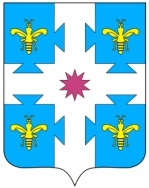 Чувашская республикаАДМИНИСТРАЦИЯКозловского районаПОСТАНОВЛЕНИЕ________2022 ____№18.05.2022  № 27418.05.2022  № 274Куславкка хулиг. Козловкаг. КозловкаО внесении  изменений в постановление администрации Козловского района Чувашской Республики от 07.03.2019 №97Глава администрации Козловского района А.Н.ЛюдковОтветственный исполнитель муниципальной программы–Администрация Козловского района Чувашской Республики (далее – администрация Козловского района)Соисполнители муниципальной программы–Администрации поселений Козловского района;АУ ДО ДЮСШ-ФОК «Атал» МО Козловского района;общеобразовательные учреждения Козловского района;учреждения и организации различных форм собственности Козловского района;общественные организации и объединения Козловского района.Участники муниципальной  программы–Администрации поселений Козловского района;АУ ДО ДЮСШ-ФОК «Атал» МО Козловского района;общеобразовательные учреждения Козловского района;учреждения и организации различных форм собственности Козловского района;общественные организации и объединения Козловского района.Цель муниципальной программы–создание условий для укрепления здоровья населения путем развития инфраструктуры спорта, популяризации массового и профессионального спорта (включая спорт высших достижений) и приобщения различных слоев общества к регулярным занятиям физической культурой и спортомЗадачи муниципальной программы–повышение интереса населения Козловского района к занятиям физической культурой и спортом;развитие инфраструктуры для занятий массовым спортом;внедрение в образовательный процесс эффективной системы физического воспитания, ориентированной на особенности развития детей и подростков;развитие материально-технической базы спорта;создание многофункционального стадиона с искусственным покрытием на территории административного центра Козловского района.Целевые индикаторы и показатели муниципальной программы–к 2036 году будут достигнуты следующие показатели:среднемесячная номинальная начисленная заработная плата работников, занятых в сфере физической культуры и спорта, –  36443,9    рублей;обеспеченность спортивными сооружениями – 96 единиц;обеспеченность плоскостными спортивными сооружениями – 76 единиц;доля учащихся общеобразовательных учреждений, занимающихся физической культурой и спортом, в общей численности учащихся соответствующих организаций – 99,1 процентов;численность лиц, систематически занимающихся физической культурой и спортом, – 14 тыс. человек;доля лиц с ограниченными возможностями здоровья, систематически занимающихся физической культурой и спортом, в общей численности лиц данной категории – 10,6 процентов;Срок реализации муниципальной программы–2019–2035 годыОбъемы финансирования муниципальной  программы с разбивкой по годам ее реализации–общий объем финансирования муниципальной программы составит 47368,7 тыс. рублей, в том числе:в 2019 году – 3160,7 тыс.рублей;в 2020 году – 37108,0 тыс.рублей;в 2021 году – 1750,0 тыс. рублей;в 2022 году – 300,0 тыс. рублей;в 2023 году – 300,0 тыс. рублей;в 2024 году – 350,0 тыс. рублей;в 2025 году – 400,0 тыс. рублей;в 2026-2030 годах – 2000,0 тыс. рублей;в 2031-2035 годах – 2000,0 тыс. рублей.из них средства:районного бюджета Козловского района 8694,6 тыс. рублей, в том числе:в 2019 году – 671,9 тыс.рублей;в 2020 году – 2332,7 тыс.рублей;в 2021 году – 340,0 тыс. рублей;в 2022 году – 300,0 тыс. рублей;в 2023 году – 300,0 тыс. рублей;в 2024 году – 350,0 тыс. рублей;в 2025 году – 400,0 тыс. рублей;в 2026-2030 годах – 2000,0 тыс. рублей;в 2031-2035 годах – 2000,0 тыс. рублей.республиканский бюджет – 38674,1 тыс.рублей, в том числе: в 2019 году – 2488,8 тыс.рублей;в 2020 году – 34775,3 тыс.рублей;в 2021 году – 1410,0 тыс.рублей;в 2022 году – 0,0 тыс.рублей;в 2023 году – 0,0 тыс.рублей;в 2024 году – 0,0 тыс. рублей;в 2025 году – 0,0 тыс. рублей;в 2026-2030 годах – 0,0 тыс. рублей;в 2031-2035 годах – 0,0 тыс. рублей.Объемы и источники финансирования муниципальной программы уточняются при формировании  бюджета Козловского района на очередной финансовый год и плановый периодОжидаемые результаты реализации муниципальной программы–повышение уровня обеспеченности населения спортивными сооружениями;увеличение охвата населения систематическими занятиями физической культурой и спортом;повышение качества проводимых массовых физкультурно-спортивных мероприятий;повышение интереса граждан к занятиям физической культурой и спортом;увеличение доли лиц с ограниченными возможностями здоровья, систематически занимающихся физической культурой и спортом, в общей численности лиц данной категории;увеличение доли учащихся АУ ДО ДЮСШ-ФОК «Атал», принявших участие в республиканских, всероссийских и международных соревнованиях, в общей численности занимающихся в спортивных учреждениях.СтатусНаименование муниципальной подпрограммы Козловского района (основного мероприятия, мероприятия)Код бюджетной классификацииКод бюджетной классификацииИсточники финансированияРасходы по годам, тыс.рублейРасходы по годам, тыс.рублейРасходы по годам, тыс.рублейРасходы по годам, тыс.рублейРасходы по годам, тыс.рублейРасходы по годам, тыс.рублейРасходы по годам, тыс.рублейРасходы по годам, тыс.рублейРасходы по годам, тыс.рублейСтатусНаименование муниципальной подпрограммы Козловского района (основного мероприятия, мероприятия)Главный распорядитель бюджетных средствЦелевая статья расходов20192020202120222023202420252026-20302031-2035Муниципальная программа Козловского района Чувашской РеспубликиРазвитие физической культуры  спорта на 2019-2035 годыхх957хЦ510000000ВсегоФедеральный бюджетРеспубликанский бюджетРайонный бюджет3160,7х2488,8671,937108,0х34775,32332,71750,0х1410,0340,0300,0хх300,0300,0хх300,0350,0хх350,0400,0хх400,02000,0хх2000,02000,0хх2000,0Основное мероприятие 1«Физкультурно-оздоровительная и спортивно-массовая работа с населением»хх957хЦ510100000ВсегоФедеральный бюджетРеспубликанский бюджетРайонный бюджет300,0хх300,0113,0хх113,0250,0хх250,0300,0хх300,0300,0хх300,0350,0хх350,0400,0хх400,02000,0хх2000,02000,0хх2000,0Основное мероприятие 2«Развитие спортивной инфраструктуры, в т.ч. с использованием принципов государственно-частного партнерства и софинансирования из всех уровней бюджетов»хх957хЦ510200000ВсегоФедеральный бюджетРеспубликанский бюджетРайонный бюджет2860,7х2488,8371,936995,0х34775,32219,7хххххххххххххххххххххОсновное мероприятие 3«Строительство (реконструкция)  объектов спортивной инфраструктуры муниципальных образований»хх957хЦ510200000ВсегоФедеральный бюджетРеспубликанский бюджетРайонный бюджет300,0хх300,0113,0хх113,01500,01410,090,0хххххххххххххххххх